План учебного занятия по английскому языку в 4 классеучитель английского языкаГринь Екатерина ИвановнаТема:   Clothes                                                                      Коммуникативная ситуация:  (Unit 7 / Lesson 4) How much is it?Тип урока: урок применения знаний, умений и навыков учащихся. Цель: формирование коммуникативной компетенции учащихся в рамках предложенной ситуации.Задачи:•	совершенствование лексических навыков говорения•	способствовать формированию умений планировать своёкоммуникативное поведение;•	способствовать овладению учащимися основными способами мыслительной деятельности (сравнение, анализ,  обобщение);•	создать условия для активного взаимодействия, развития аналитического и критического мышленияПрогнозируемый результат: предполагается, что к окончанию урока учащиеся смогут самостоятельно, с опорой на уже имеющиеся знания по теме, составлять диалог в рамках предложенной ситуации. Применяемые формы работы: фронтальная, групповая, индивидуальнаяОборудование урока:1.	УМК  «Английский язык 4 класс»  Л. М. Лапицкая, Т. Ю. Севрюкова, Н.В. Демченко.2.            компьютер, мультимедийный проектор, раздаточный материал.  I. Организационно-мотивационный этапЦель этапа: создание благоприятной атмосферы на уроке, прогнозирование конечного результата урока. Задача этапа: подготовить учащихся к работе, содействовать определению цели урока, создавать ситуацию успеха и условия для активного взаимодействия, опираясь на субъективный опыт учащихся. I. Организационно-мотивационный этапЦель этапа: создание благоприятной атмосферы на уроке, прогнозирование конечного результата урока. Задача этапа: подготовить учащихся к работе, содействовать определению цели урока, создавать ситуацию успеха и условия для активного взаимодействия, опираясь на субъективный опыт учащихся. I. Организационно-мотивационный этапЦель этапа: создание благоприятной атмосферы на уроке, прогнозирование конечного результата урока. Задача этапа: подготовить учащихся к работе, содействовать определению цели урока, создавать ситуацию успеха и условия для активного взаимодействия, опираясь на субъективный опыт учащихся. I. Организационно-мотивационный этапЦель этапа: создание благоприятной атмосферы на уроке, прогнозирование конечного результата урока. Задача этапа: подготовить учащихся к работе, содействовать определению цели урока, создавать ситуацию успеха и условия для активного взаимодействия, опираясь на субъективный опыт учащихся. I. Организационно-мотивационный этапЦель этапа: создание благоприятной атмосферы на уроке, прогнозирование конечного результата урока. Задача этапа: подготовить учащихся к работе, содействовать определению цели урока, создавать ситуацию успеха и условия для активного взаимодействия, опираясь на субъективный опыт учащихся. I. Организационно-мотивационный этапЦель этапа: создание благоприятной атмосферы на уроке, прогнозирование конечного результата урока. Задача этапа: подготовить учащихся к работе, содействовать определению цели урока, создавать ситуацию успеха и условия для активного взаимодействия, опираясь на субъективный опыт учащихся. I. Организационно-мотивационный этапЦель этапа: создание благоприятной атмосферы на уроке, прогнозирование конечного результата урока. Задача этапа: подготовить учащихся к работе, содействовать определению цели урока, создавать ситуацию успеха и условия для активного взаимодействия, опираясь на субъективный опыт учащихся. I. Организационно-мотивационный этапЦель этапа: создание благоприятной атмосферы на уроке, прогнозирование конечного результата урока. Задача этапа: подготовить учащихся к работе, содействовать определению цели урока, создавать ситуацию успеха и условия для активного взаимодействия, опираясь на субъективный опыт учащихся. I. Организационно-мотивационный этапЦель этапа: создание благоприятной атмосферы на уроке, прогнозирование конечного результата урока. Задача этапа: подготовить учащихся к работе, содействовать определению цели урока, создавать ситуацию успеха и условия для активного взаимодействия, опираясь на субъективный опыт учащихся. Ход урокаСодержание учебной деятельностиСодержание учебной деятельностиСодержание учебной деятельностиСодержание учебной деятельностиУчительУчительУчительУчащиесяВведение в атмосферу иноязычной речи. Создание положительного настроя на уроке. (2 минута) Целеполагание, определение коммуникативной ситуации урока, самоопределение на конечный результат. (5 минут)Приветствие, определение темы урока.T.: Are we ready to help Twinky? Yes, we are. To help Twinky, we should remind all the numbers and do some exercisesWhat will we speak about today? Yes, we will  buy new clothes for Twinky.Что нужно для того, чтобы купить одежду в магазине нашему герою? А какие знания пригодятся нам?Учитель обобщает сказанное учениками: нам потребуется умение использовать степени сравнения прилагательных, умение строить предложения с вопросительными словами how much, знание лексики.Приветствие, определение темы урока.T.: Are we ready to help Twinky? Yes, we are. To help Twinky, we should remind all the numbers and do some exercisesWhat will we speak about today? Yes, we will  buy new clothes for Twinky.Что нужно для того, чтобы купить одежду в магазине нашему герою? А какие знания пригодятся нам?Учитель обобщает сказанное учениками: нам потребуется умение использовать степени сравнения прилагательных, умение строить предложения с вопросительными словами how much, знание лексики.Приветствие, определение темы урока.T.: Are we ready to help Twinky? Yes, we are. To help Twinky, we should remind all the numbers and do some exercisesWhat will we speak about today? Yes, we will  buy new clothes for Twinky.Что нужно для того, чтобы купить одежду в магазине нашему герою? А какие знания пригодятся нам?Учитель обобщает сказанное учениками: нам потребуется умение использовать степени сравнения прилагательных, умение строить предложения с вопросительными словами how much, знание лексики.Приветствие, определение темы урока.T.: Are we ready to help Twinky? Yes, we are. To help Twinky, we should remind all the numbers and do some exercisesWhat will we speak about today? Yes, we will  buy new clothes for Twinky.Что нужно для того, чтобы купить одежду в магазине нашему герою? А какие знания пригодятся нам?Учитель обобщает сказанное учениками: нам потребуется умение использовать степени сравнения прилагательных, умение строить предложения с вопросительными словами how much, знание лексики.Приветствие, определение темы урока.T.: Are we ready to help Twinky? Yes, we are. To help Twinky, we should remind all the numbers and do some exercisesWhat will we speak about today? Yes, we will  buy new clothes for Twinky.Что нужно для того, чтобы купить одежду в магазине нашему герою? А какие знания пригодятся нам?Учитель обобщает сказанное учениками: нам потребуется умение использовать степени сравнения прилагательных, умение строить предложения с вопросительными словами how much, знание лексики.Учащиеся отвечают на вопросыУчащиеся дополняют предложенияII. Организационно-познавательный этапЦель этапа: актуализация активных лексических единиц. Задача этапа: создавать условия для активной сознательной деятельности. II. Организационно-познавательный этапЦель этапа: актуализация активных лексических единиц. Задача этапа: создавать условия для активной сознательной деятельности. II. Организационно-познавательный этапЦель этапа: актуализация активных лексических единиц. Задача этапа: создавать условия для активной сознательной деятельности. II. Организационно-познавательный этапЦель этапа: актуализация активных лексических единиц. Задача этапа: создавать условия для активной сознательной деятельности. II. Организационно-познавательный этапЦель этапа: актуализация активных лексических единиц. Задача этапа: создавать условия для активной сознательной деятельности. II. Организационно-познавательный этапЦель этапа: актуализация активных лексических единиц. Задача этапа: создавать условия для активной сознательной деятельности. II. Организационно-познавательный этапЦель этапа: актуализация активных лексических единиц. Задача этапа: создавать условия для активной сознательной деятельности. II. Организационно-познавательный этапЦель этапа: актуализация активных лексических единиц. Задача этапа: создавать условия для активной сознательной деятельности. II. Организационно-познавательный этапЦель этапа: актуализация активных лексических единиц. Задача этапа: создавать условия для активной сознательной деятельности. Формирование лексических навыков говорения (5 минуты) Активизация изученной лексики(5 минуты)Формирование лексических навыков говорения (5 минуты) Активизация изученной лексики(5 минуты)Учащиеся читают и повторяют рифмовку, догадываются о значении незнакомых слов. Читают в парах.Учащиеся выполняют упражнение на компьютере.Учащиеся смотрят видео, отвечают на вопросы.Учащиеся читают и повторяют рифмовку, догадываются о значении незнакомых слов. Читают в парах.Учащиеся выполняют упражнение на компьютере.Учащиеся смотрят видео, отвечают на вопросы.Учащиеся читают и повторяют рифмовку, догадываются о значении незнакомых слов. Читают в парах.Учащиеся выполняют упражнение на компьютере.Учащиеся смотрят видео, отвечают на вопросы.Учащиеся читают и повторяют рифмовку, догадываются о значении незнакомых слов. Читают в парах.Учащиеся выполняют упражнение на компьютере.Учащиеся смотрят видео, отвечают на вопросы.Учащиеся читают и повторяют рифмовку, догадываются о значении незнакомых слов. Читают в парах.Учащиеся выполняют упражнение на компьютере.Учащиеся смотрят видео, отвечают на вопросы. -How much is the scarf? -How much is it? It’s only £1.-Oh, it’s very cheap!-How much are the gloves?-How much are they? They’re £20.-They’re expensive! But they’re great!https://learnenglishkids.britishcouncil.org/word-games/money-the-uk -How much is the scarf? -How much is it? It’s only £1.-Oh, it’s very cheap!-How much are the gloves?-How much are they? They’re £20.-They’re expensive! But they’re great!https://learnenglishkids.britishcouncil.org/word-games/money-the-ukIII. Организационно-деятельностный этапЦель этапа: активизация употребления лексических единиц в неподготовленном диалогическом высказывании, творческий перенос знаний в новую плоскость.Задача этапа: подготовить учащихся к сознательному прочтению информации, использованию приемов анализа, создавать условия для активного взаимодействия, способствовать совершенствованию коммуникативных навыков и критического мышления в рамках обозначенной темы, создавать условия для самоконтроля и самокоррекции.III. Организационно-деятельностный этапЦель этапа: активизация употребления лексических единиц в неподготовленном диалогическом высказывании, творческий перенос знаний в новую плоскость.Задача этапа: подготовить учащихся к сознательному прочтению информации, использованию приемов анализа, создавать условия для активного взаимодействия, способствовать совершенствованию коммуникативных навыков и критического мышления в рамках обозначенной темы, создавать условия для самоконтроля и самокоррекции.III. Организационно-деятельностный этапЦель этапа: активизация употребления лексических единиц в неподготовленном диалогическом высказывании, творческий перенос знаний в новую плоскость.Задача этапа: подготовить учащихся к сознательному прочтению информации, использованию приемов анализа, создавать условия для активного взаимодействия, способствовать совершенствованию коммуникативных навыков и критического мышления в рамках обозначенной темы, создавать условия для самоконтроля и самокоррекции.III. Организационно-деятельностный этапЦель этапа: активизация употребления лексических единиц в неподготовленном диалогическом высказывании, творческий перенос знаний в новую плоскость.Задача этапа: подготовить учащихся к сознательному прочтению информации, использованию приемов анализа, создавать условия для активного взаимодействия, способствовать совершенствованию коммуникативных навыков и критического мышления в рамках обозначенной темы, создавать условия для самоконтроля и самокоррекции.III. Организационно-деятельностный этапЦель этапа: активизация употребления лексических единиц в неподготовленном диалогическом высказывании, творческий перенос знаний в новую плоскость.Задача этапа: подготовить учащихся к сознательному прочтению информации, использованию приемов анализа, создавать условия для активного взаимодействия, способствовать совершенствованию коммуникативных навыков и критического мышления в рамках обозначенной темы, создавать условия для самоконтроля и самокоррекции.III. Организационно-деятельностный этапЦель этапа: активизация употребления лексических единиц в неподготовленном диалогическом высказывании, творческий перенос знаний в новую плоскость.Задача этапа: подготовить учащихся к сознательному прочтению информации, использованию приемов анализа, создавать условия для активного взаимодействия, способствовать совершенствованию коммуникативных навыков и критического мышления в рамках обозначенной темы, создавать условия для самоконтроля и самокоррекции.III. Организационно-деятельностный этапЦель этапа: активизация употребления лексических единиц в неподготовленном диалогическом высказывании, творческий перенос знаний в новую плоскость.Задача этапа: подготовить учащихся к сознательному прочтению информации, использованию приемов анализа, создавать условия для активного взаимодействия, способствовать совершенствованию коммуникативных навыков и критического мышления в рамках обозначенной темы, создавать условия для самоконтроля и самокоррекции.III. Организационно-деятельностный этапЦель этапа: активизация употребления лексических единиц в неподготовленном диалогическом высказывании, творческий перенос знаний в новую плоскость.Задача этапа: подготовить учащихся к сознательному прочтению информации, использованию приемов анализа, создавать условия для активного взаимодействия, способствовать совершенствованию коммуникативных навыков и критического мышления в рамках обозначенной темы, создавать условия для самоконтроля и самокоррекции.III. Организационно-деятельностный этапЦель этапа: активизация употребления лексических единиц в неподготовленном диалогическом высказывании, творческий перенос знаний в новую плоскость.Задача этапа: подготовить учащихся к сознательному прочтению информации, использованию приемов анализа, создавать условия для активного взаимодействия, способствовать совершенствованию коммуникативных навыков и критического мышления в рамках обозначенной темы, создавать условия для самоконтроля и самокоррекции.Совершенствование грамматических навыков говорения, развитие коммуникативных навыков. (5 минут)Совершенствование грамматических навыков говорения, развитие коммуникативных навыков. (5 минут)Совершенствование грамматических навыков говорения, развитие коммуникативных навыков. (5 минут)Совершенствование грамматических навыков говорения, развитие коммуникативных навыков. (5 минут)Учащиеся работают в парах, сравнивают вещи.Учащиеся работают в парах, сравнивают вещи.Учащиеся работают в парах, сравнивают вещи.Повторение сравнительной и превосходной степени прилагательных.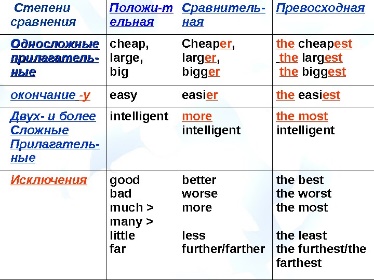 Ex2b,p55Повторение сравнительной и превосходной степени прилагательных.Ex2b,p55Совершенствование навыков восприятия речи на слух.(5 минуты)Совершенствование навыков восприятия речи на слух.(5 минуты)Совершенствование навыков восприятия речи на слух.(5 минуты)Совершенствование навыков восприятия речи на слух.(5 минуты)Учащиеся слушают диалог, отвечают на вопросы. Учащиеся слушают диалог, отвечают на вопросы. Учащиеся слушают диалог, отвечают на вопросы. Ex.3a,p.55Ex.3a,p.55Совершенствование лексических навыков  говорения. (7 минуты)Совершенствование лексических навыков  говорения. (7 минуты)Совершенствование лексических навыков  говорения. (7 минуты)Совершенствование лексических навыков  говорения. (7 минуты)Учащиеся работают в парах, составляют диалог.Учащиеся работают в парах, составляют диалог.Ex.4,p.55Ex.4,p.55Ex.4,p.55IV. Оценочно-рефлексивный этапЦель этапа: осознание учащимися значимости знаний, полученных на уроке, выбор и подготовка к успешному выполнению домашнего задания.Задача этапа: способствовать развитию рефлексивных навыков и формулирования выводов.IV. Оценочно-рефлексивный этапЦель этапа: осознание учащимися значимости знаний, полученных на уроке, выбор и подготовка к успешному выполнению домашнего задания.Задача этапа: способствовать развитию рефлексивных навыков и формулирования выводов.IV. Оценочно-рефлексивный этапЦель этапа: осознание учащимися значимости знаний, полученных на уроке, выбор и подготовка к успешному выполнению домашнего задания.Задача этапа: способствовать развитию рефлексивных навыков и формулирования выводов.IV. Оценочно-рефлексивный этапЦель этапа: осознание учащимися значимости знаний, полученных на уроке, выбор и подготовка к успешному выполнению домашнего задания.Задача этапа: способствовать развитию рефлексивных навыков и формулирования выводов.IV. Оценочно-рефлексивный этапЦель этапа: осознание учащимися значимости знаний, полученных на уроке, выбор и подготовка к успешному выполнению домашнего задания.Задача этапа: способствовать развитию рефлексивных навыков и формулирования выводов.IV. Оценочно-рефлексивный этапЦель этапа: осознание учащимися значимости знаний, полученных на уроке, выбор и подготовка к успешному выполнению домашнего задания.Задача этапа: способствовать развитию рефлексивных навыков и формулирования выводов.IV. Оценочно-рефлексивный этапЦель этапа: осознание учащимися значимости знаний, полученных на уроке, выбор и подготовка к успешному выполнению домашнего задания.Задача этапа: способствовать развитию рефлексивных навыков и формулирования выводов.IV. Оценочно-рефлексивный этапЦель этапа: осознание учащимися значимости знаний, полученных на уроке, выбор и подготовка к успешному выполнению домашнего задания.Задача этапа: способствовать развитию рефлексивных навыков и формулирования выводов.IV. Оценочно-рефлексивный этапЦель этапа: осознание учащимися значимости знаний, полученных на уроке, выбор и подготовка к успешному выполнению домашнего задания.Задача этапа: способствовать развитию рефлексивных навыков и формулирования выводов.